19.12.2017                                                                                                    № 699-пс. ГрачевкаОб установлении долгосрочных тарифов на питьевую воду (питьевое водоснабжение) и долгосрочных параметров регулирования, устанавливаемых на долгосрочный период регулирования 2018-2020 годы, для МУП «Благоустройство»В соответствии с Федеральным законом от 07.12.2011 № 416-ФЗ                  «О водоснабжении и водоотведении», постановлением Правительства Российской Федерации от 13.05.2013 № 406 «О государственном регулировании тарифов в сфере водоснабжения и водоотведения», постановлением Правительства Российской Федерации от 29.07.2013 № 641 «Об инвестиционных и производственных программах организаций, осуществляющих деятельность в сфере водоснабжения и водоотведения», законом Оренбургской области от 28.09.2010 № 3822/887-IV-ОЗ «О наделении органов местного самоуправления Оренбургской области отдельными государственными полномочиями в сфере водоснабжения и водоотведения и в области обращения с твердыми коммунальными отходами», приказом ФСТ России от 27.12.2013 № 1746-э «Об утверждении методических указаний по расчету регулируемых тарифов в сфере водоснабжения и водоотведения», постановлением администрации муниципального образования Грачевский район Оренбургской области от 19.10.2016 № 558-п «О регулировании тарифов организаций в сфере водоснабжения и водоотведения, а также организаций в сфере обращения с твердыми коммунальными отходами», а также учитывая итоги рассмотрения данного вопроса на комиссии по рассмотрению регулируемых тарифов организаций в сфере водоснабжения и водоотведения, а также организаций в сфере обращения с твердыми коммунальными отходами (протокол от  18.12.2017 № 2), п о с т а н о в л я ю:1. Установить тарифы на питьевую воду (питьевое водоснабжение)                            для МУП «Благоустройство» согласно приложению № 1 к настоящему постановлению.2.  Установить долгосрочные параметры регулирования на период 2018-2020 годы для формирования тарифов на питьевую воду (питьевое водоснабжение) для МУП «Благоустройство» согласно приложению № 2 к настоящему постановлению.3. Тарифы, установленные пунктом 1 настоящего постановления, и долгосрочные параметры регулирования, установленные пунктом 2 настоящего постановления, действуют с 1 января 2018 года по 31 декабря 2020 года.4. Утвердить производственную программу МУП «Благоустройство» на 2018-2020 годы.5. Контроль за исполнением настоящего постановления возложить на заместителя главы администрации района по экономическому развитию - начальника отдела экономики Ю.П. Сигидаева.6. Постановление вступает в силу со дня опубликования на официальном сайте www.право-грачевка.рф и подлежит размещению на официальном сайте администрации муниципального образования Грачевский район Оренбургской области.Глава района                                                                                          О.М. СвиридовРазослано: отдел экономики, организационно-правовой отдел, финансовый отдел, глава МО Грачевский сельсовет, МУП «Благоустройство»  Taрифы на питьевую воду (питьевое водоснабжение) для МУП «Благоустройство» на 2018-2020 годыДолгосрочные параметры регулирования на период 2018-2020 годов для формирования тарифов на питьевую воду (питьевое водоснабжение) для МУП «Благоустройство»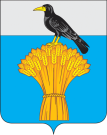  АДМИНИСТРАЦИЯ МУНИЦИПАЛЬНОГО ОБРАЗОВАНИЯ ГРАЧЕВСКИЙ РАЙОН ОРЕНБУРГСКОЙ ОБЛАСТИП О С Т А Н О В Л Е Н И ЕПриложение № 1к постановлениюадминистрации районаот 19.12.2017 № 699-п№ п/пНаименование регулируемой организацииВид тарифаПериодПериодПериодПериодПериодПериод№ п/пНаименование регулируемой организацииВид тарифас 01.01.2018 по 30.06.2018с 01.07.2018 по 31.12.2018с 01.01.2019 по 30.06.2019с 01.07.2019 по 31.12.2019с 01.01.2020 по 30.06.2020с 01.07.2020 по 31.12.20201МУП «Благоустройство»потребителям муниципального образования Грачевский сельсовет Грачевского района Для потребителей (при применении УСН)Для потребителей (при применении УСН)Для потребителей (при применении УСН)Для потребителей (при применении УСН)Для потребителей (при применении УСН)Для потребителей (при применении УСН)Для потребителей (при применении УСН)1МУП «Благоустройство»потребителям муниципального образования Грачевский сельсовет Грачевского района Тариф на питьевую воду (питьевое водоснабжение), руб./м344,7946,3546,3548,3248,3249,401МУП «Благоустройство»потребителям муниципального образования Грачевский сельсовет Грачевского района Население (при применении УСН)Население (при применении УСН)Население (при применении УСН)Население (при применении УСН)Население (при применении УСН)Население (при применении УСН)Население (при применении УСН)1МУП «Благоустройство»потребителям муниципального образования Грачевский сельсовет Грачевского района Тариф на питьевую воду (питьевое водоснабжение), руб./м344,7946,3546,3548,3248,3249,40Приложение № 2к постановлениюадминистрации районаот 19.12.2017 № 699-пНаименование   
регулируемой  
организацииГодБазовый уровень операционных    
расходовИндекс эффективности    
операционных    
расходовНормативный уровень прибылиПоказатели энергосбережения и энергетической эффективностиПоказатели энергосбережения и энергетической эффективностиНаименование   
регулируемой  
организацииГодБазовый уровень операционных    
расходовИндекс эффективности    
операционных    
расходовНормативный уровень прибылиУровень потерь водыУдельный расход электрической энергииНаименование   
регулируемой  
организацииГодтыс. руб.%%%кВт.ч/м3МУП «Благоустройство»потребителям муниципального образования Грачевский сельсовет Грачевского района 20186713,92107,511,5МУП «Благоустройство»потребителям муниципального образования Грачевский сельсовет Грачевского района 2019-107,511,5МУП «Благоустройство»потребителям муниципального образования Грачевский сельсовет Грачевского района 2020-107,511,5